SİVAS BİLİM VE TEKNOLOJİ ÜNİVERSİTESİ REKTÖRLÜĞÜNE(Personel Dairesi Başkanlığına)							…../.…. / 20..Üniversiteniz   …………Fakültesi/…..……Bölümü……Anabilim Dalı……yabancı uyruklu sözleşmeli personel olarak görevlendirilmek istiyorum.	Bilgilerinizi ve gereğini arz ederim.    (İmza)Adı SoyadıBİLGİLER:Ev Adresi			  :Cep   				  :Ev    				  :Mezun Olduğu Üniversite ve Tarihi :YU. Kimlik No	    		  :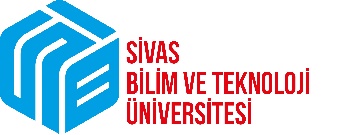 PERSONEL DAİRE BAŞKANLIĞIAçıklamaYeni YayımlandıPERSONEL DAİRE BAŞKANLIĞIDoküman No:PERSONEL DAİRE BAŞKANLIĞIYayın Tarihi:YABANCI UYRUKLU  AKADEMİK PERSONEL  BAŞVURU FORMURevizyon No:YABANCI UYRUKLU  AKADEMİK PERSONEL  BAŞVURU FORMURevizyon Tarihi:    -Başvuru Formu     -Özgeçmiş    -Diploma Fotokopisi ve Onaylı Tercümesi (Konsolosluk, Noter veya Yetkili Kurumlarca onaylı)    -4 adet Fotoğraf    -Yabancı Dil Belgesi (Ders Vereceği Programın Eğitim Diliyle İlgili Yeterliğini Kanıtlayıcı Belge)    -Yabancı Dil Eğitimi Verecekler İçin (Hazırlık Sınıfları) Uluslararası Genel Kabul Gören (DELTA, CELTA veya TESOL) Sertifika     -Başvuru Yapacak Adayların Çalıştığı Unvanını Gösteren Belge/Diploma (Profesör, Doçent, Doktor Öğretim Üyesi)    -Pasaport Fotokopisi    -Vize Talep Formu    -Açık Kimlik belgesi    -Ülke Kodları    -YU Kimlik Bilgi Formu    -YU Kimlik Bilgi Derleme ve Kimlik Formu    -Yabancı Uyruklu Öğretim Elemanı Akademik Performans Bilgi Formu